Ingredients’ Description Form CRAF-2.1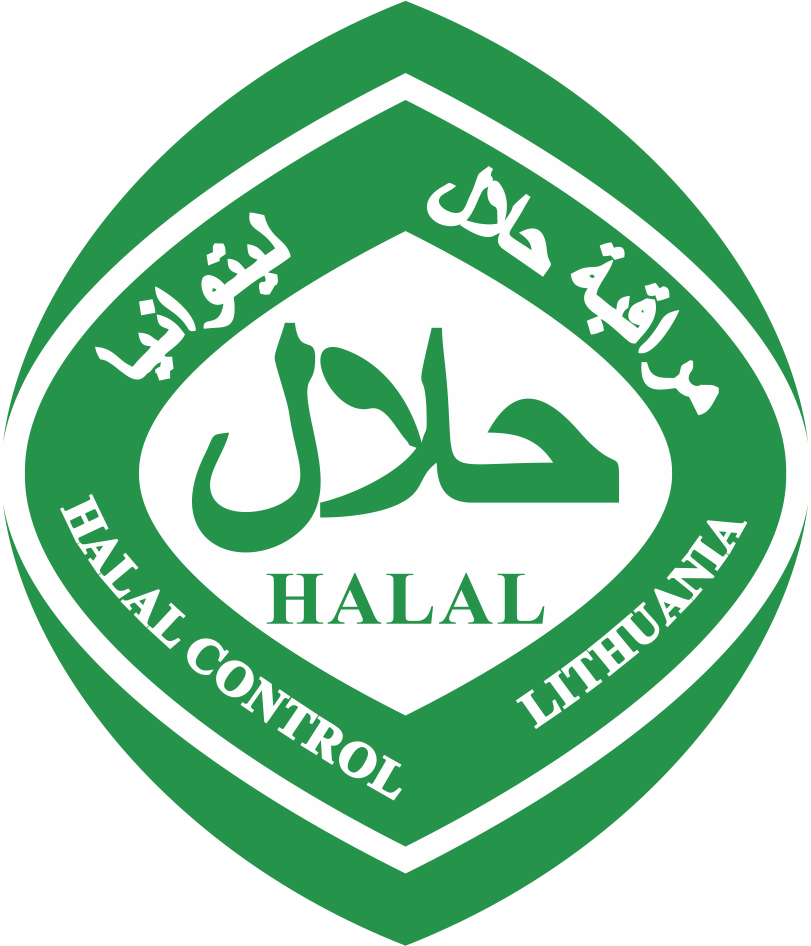 Version: 5, Approved: Farruh Azimov, date: 1st of March 2021		UAB ‘HALAL CONTROL LITHUANIA’ОПИСАНИЕ ИНГРЕДИЕНТОВ СЕРТИФИЦИРУЕМЫХ ПРОДУКТОВ(пожалуйста, заполните обе таблицы)Дата:	Ingredients’ Description Form CRAF-2.1Version: 5, Approved: Farruh Azimov, date: 1st of March 2021		UAB ‘HALAL CONTROL LITHUANIA’ДЕТАЛИЗАЦИЯ УПАКОВКИ СЕРТИФИЦИРУЕМЫХ ПРОДУКТОВТАБЛИЦА 1ТАБЛИЦА 1ТАБЛИЦА 1ТАБЛИЦА 1ТАБЛИЦА 1ТАБЛИЦА 1ТАБЛИЦА 1ТАБЛИЦА 1Название компанииНазвание компанииНазвание компанииНазвание продукта, кодНазвание продукта, кодНазвание продукта, код№Код ингредиента (если имеется)Название ингредиента Описание, спецификацияПоставщик Производитель Халяль сертификат (если имеется)Примечания ТАБЛИЦА 2ТАБЛИЦА 2ТАБЛИЦА 2ТАБЛИЦА 2ТАБЛИЦА 2ТАБЛИЦА 2ТАБЛИЦА 2№Наименование упаковкиОписание, спецификацияПоставщикПроизводительХаляль сертификат (если имеется)Примечания